Technical working party for Agricultural cropsForty-Fifth Session
Mexico City, Mexico, July 11 to 15, 2016revised draft agendaprepared by the Office of the Union

Disclaimer:  this document does not represent UPOV policies or guidance	Opening of the session	Adoption of the agenda (document TWA/45/1 Rev.)	Short reports on developments in plant variety protection(a)	Reports from members and observers (document TWA/45/22)(b)	Reports on developments within UPOV (document TWA/45/16)	Molecular techniques (document TWA/45/2)	TGP documents (document TWA/45/3)TGP/7:  Development of Test Guidelines Revision of document TGP/7:  Drafter’s Kit for Test Guidelines (document TWA/45/9)TGP/8: Trial Design and Techniques Used in the Examination of Distinctness, Uniformity and StabilityRevision of document TGP/8: Part II: Section 9: the Combined-Over-Years Uniformity Criterion (COYU) (document TWA/45/10)Revision of document TGP/8: Part II: New Section: Examining DUS in Bulk Samples (document TWA/45/11)Revision of document TGP/8: Part II: New Section: Data Processing for the Assessment of Distinctness and for Producing Variety Descriptions (document TWA/45/12)TGP/10: Examining UniformityRevision of document TGP/10:  New Section: Assessing uniformity by off-types on basis of more than one growing cycle or on the basis of sub-samples (document TWA/45/13)	Variety denominations (document TWA/45/4)	Information and databasesUPOV information databases (document TWA/45/5)Variety description databases (document TWA/45/6)Exchange and use of software and equipment (document TWA/45/7)Electronic application systems (document TWA/45/8)	Uniformity assessment 	Proposal to the “Guide to the UPOV Code System” on the Principal Botanical Name for Inter-generic and Interspecific Hybrids (document TWA/45/18)	Experiences on matters concerning variety descriptions (documents TWA/45/14, TWA/45/14 Add. and TWA/45/14 Add.2) 	Experiences with new types and species (oral reports invited)	Impact of endophytes on DUS characteristics in grasses (document TWA/45/24)	Statistical methods for visually observed characteristics (document TWA/45/23)	Number of growing cycles in DUS examination (documents TWA/45/15 and TWA/45/15 Add.)	Possible revision of the Test Guidelines for Rice (document TWA/45/21)	Matters to be resolved concerning Test Guidelines adopted by the Technical CommitteeCassava (Manihot esculenta Crantz.) (documents TG/CASSAV(proj.6) and TWA/45/19)Urochloa (Urochloa) (document TG/UROCH(proj.9) and TWA/45/20)	Discussion on draft Test Guidelines (Subgroups)Barley (Hordeum vulgare L. sensu lato) (Revision) (document TG/19/11(proj.1))Castor Bean (Ricinus comunis L.) (document TG/RICIN(proj.1))Cotton (Gossypium L.) (Revision) (document TG/88/7(proj.2))*Elytrigia (Elytrigia elongata (Host) Nevski) (document TG/ELYTR(proj.6))Field Bean (Vicia faba L. var. minor) (Revision) (document TG/8/7(proj.2))Oats (Avena sativa L. & Avena nuda L.) (Revision) (document TG/20/11(proj.2))Quinoa (Chenopodium quinoa Willd.) (document TG/CHENO(proj.3))Red Clover (Trifolium pretense L.) (document TG/5/8(proj.2))*Scorpion Weed (Phacelia tanacetifolia Benth.) (document TG/PHACE(proj.3))Soya Bean (Glycine max (L.) Merrill) (Revision) (document TG/80/7(proj.2))*Wheat (Triticum aestivum L. emend. Fiori et Paol.) (Revision) (document TG/3/12(proj.4))	Recommendations on draft Test Guidelines	Guidance for drafters of Test Guidelines (document TWA/45/17)	Date and place of the next session	Future program	Adoption of the Report of the session (if time permits)	Closing of the session[End of document]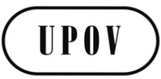 ETWA/45/1 Rev.ORIGINAL:  EnglishDATE:  July 5, 2016INTERNATIONAL UNION FOR THE PROTECTION OF NEW VARIETIES OF PLANTS INTERNATIONAL UNION FOR THE PROTECTION OF NEW VARIETIES OF PLANTS INTERNATIONAL UNION FOR THE PROTECTION OF NEW VARIETIES OF PLANTS GenevaGenevaGeneva